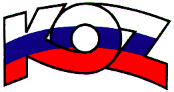     KONFEDERÁCIA ODBOROVÝCH ZVÄZOV SLOVENSKEJ REPUBLIKYMateriál na rokovanieHSR SR 5. 11. 2018bod 1                                                      S T A N O V I S K Ok  návrhu skupiny poslancov Národnej rady Slovenskej republiky na vydanie ústavného zákona, ktorým sa mení a dopĺňa Ústava Slovenskej republiky č. 460/1992 Zb. v znení neskorších predpisov (parlamentná tlač 1015)Popis návrhuNávrh Ústavného zákona, ktorým sa mení a dopĺňa Ústava Slovenskej republiky                    č. 460/1992 Zb. v znení neskorších predpisov navrhuje ústavné zakotvenie nároku zamestnancov na minimálnu mzdu, výkon primeraného hmotného zabezpečenia v starobe prostredníctvom priebežne financovaného dôchodkového systému a systému starobného dôchodkového sporenia, vekového stropu 64 rokov pre vznik nároku na primerané hmotné zabezpečenie v starobe a nárok na zníženie maximálneho dôchodkového veku rodičom za starostlivosť a východu detí.Stanovisko KOZ SR V medzirezortnom pripomienkovom konaní KOZ SR podporila Návrh Ústavného zákona, ktorým sa mení a dopĺňa Ústava Slovenskej republiky č. 460/1992 Zb. v znení neskorších predpisov a požadovala doplnenie predloženého návrhu o zohľadnenie počtu vychovaných detí znížením stanoveného maximálneho dôchodkového veku. KOZ SR pozitívne hodnotí Návrh Ústavného zákona, ktorým sa mení a dopĺňa Ústava Slovenskej republiky č. 460/1992 Zb. v znení neskorších predpisov predložený na rokovanie HSR SR. Ústavné zakotvenie práva na minimálnu mzdu pre zamestnancov považuje KOZ SR za veľmi významný inštitút zaručujúci zamestnancom minimálnu hranicu pri stanovení odmeny za vykonanú prácu aj do budúcnosti. Rozšírenie Ústavou zaručených istôt primeraného hmotného zabezpečenia v starobe o zakotvenie obidvoch dôchodkových systémov do Ústavy Slovenskej republiky poskytne občanom spoľahlivú ochranu pri vytváraní dôchodkových nárokov a ich realizácii. KOZ SR mimoriadne pozitívne hodnotí návrh na Ústavné zakotvenie maximálneho veku pre vznik nároku na primerané hmotné zabezpečenie v starobe. Svojimi aktivitami odbory jednoznačne vyjadrili požiadavku svojich členov a väčšiny občanov SR na zastropovanie dôchodkového veku. Určenie maximálnej hranice vzniku nároku na dôchodok poskytne občanom právnu istotu, že v súčasnosti uplatňovaný systém priebežného zvyšovania dôchodkového veku neprekročí hranicu únosnosti, najmä z hľadiska zdravotného stavu občanov vo vyššom veku a postupnej straty pracovnej výkonnosti a schopnosti prispôsobovať sa meniacim technologickým a vzdelanostným podmienkam pracovných procesov. KOZ SR v predloženom návrhu Ústavného zákona osobitne pozitívne hodnotí zohľadnenie počtu vychovaných detí primeraným znížením maximálneho veku pre vznik nároku na starobný dôchodok, ktoré je optimálnym vyjadrením prorodinnej politiky štátu a ohodnotením rodičov za starostlivosť a výchovu detí. Závery a odporúčaniaKOZ SR odporúča Návrh Ústavného zákona, ktorým sa mení a dopĺňa Ústava Slovenskej republiky č. 460/1992 Zb. v znení neskorších predpisov na ďalšie legislatívne konanie.